      CURSUSTRAININGEN SEIZOEN 2022/2023 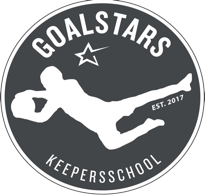 	 MAANDAGAVOND CURSUS TE WOMMELGEM van 18.05u tot 19.30u  (U8-U21)Januari 9, 16, 23, 30Februari 6, 13, 27Maart 6, 13, 20, 27April 17, 24Mei 1                   WOENSDAGMIDDAG CURSUS TE WOMMELGEM van 14.30u tot 15.45u sessie 1 (U8-U13)van 15.45u tot 17.00u sessie 2 (U13-U19)Januari 11, 18, 25Februari 1, 8, 15Maart 1, 8, 15, 22, 29April 19, 26 Mei 3  